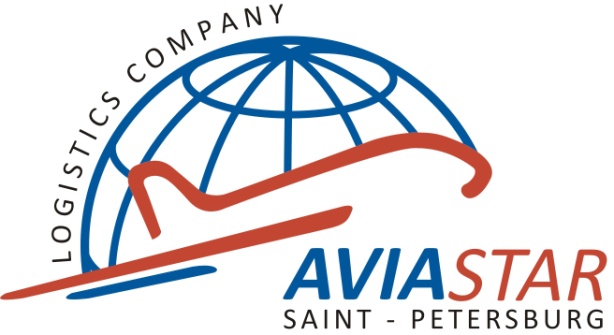                  ДОГОВОР № __/17 от_____________2017г.ООО «Авиастар Петербург», именуемое в дальнейшем «Исполнитель», в лице Генерального директора Демидова Валерия Валерьевича, действующего на основании Устава, с одной стороны, и ООО ____________________ именуемое в дальнейшем «Заказчик», в лице Генерального директора _________________________________________ действующего на основании Устава, с другой стороны, совместно далее именуемые «Стороны», заключили настоящий договор о нижеследующем:Предмет договораИсполнитель обязуется оказать Заказчику комплекс услуг, включающий экспедиторские, агентские услуги по организации перевозки экспортно-импортных и прочих грузов (в дальнейшем «грузов») Заказчика воздушным, наземным транспортом и любыми другими видами транспорта, организации отправки грузов в порядке использования свободного тоннажа на пассажирских рейсовых, грузовых самолетах, по территории Российской Федерации и других государств.Исполнитель за вознаграждение и на основании Заявки Заказчика обязуется оказать последнему следующие транспортно-экспедиционные услуги: организовать перевозку груза любыми видами транспорта по территории Российской Федерации и других государств, осуществить поиск перевозчика по заказу Заказчика, в том числе заключать договоры перевозки (от имени Заказчика или от своего имени), участвовать в переговорах по заключению контрактов купли-продажи товаров, организовать прием и выдачу груза, осуществить мероприятия по завозу-вывозу груза, осуществить подготовку и дополнительное оборудование транспортных средств, оформить документы, необходимые для перевозки груза, организовать выполнение погрузочно-разгрузочных работ, оказать складские услуги, обеспечить таможенное оформление груза и транспортных средств, разработать и согласовать технические условия погрузки и крепления груза, обеспечить содействие в розыске груза после истечения назначенного срока прибытия, обеспечить контроль за соблюдением комплектной отгрузки груза, обеспечить перемаркировку груза, оказать услуги по хранению груза собственными силами и/или с привлечением третьих лиц, обеспечить обслуживание и ремонт универсальных контейнеров грузоотправителей, обслуживание рефрижераторных контейнеров, уплатить необходимые государственные пошлины, сборы, оказать иные платежно-финансовые услуги, организовать страхование груза, осуществить, по запросу Заказчика, информационные услуги.Характеристики и количество груза указываются в экспедиторском поручении – заявке (Приложение 1) к настоящему договору и является его неотъемлемой частью. Заявка, полученная Исполнителем по средствам факсимильной или электронной связи, имеет  полную юридическую силу и признается сторонами. Бланк заявки (Приложение 1) находится на сайте организации Исполнителя по электронному адресу: 
www.aviastar-spb.ru Образец заявки так же выдается заказчику при подписании договора. Права и обязанности СторонИсполнитель обязанПринимать от Заказчика заявки (Приложение №1) на отправку груза в период действия договора.При получении от Заказчика заявки на перевозку, рассмотреть ее возможность, произвести бронирование необходимой грузовой емкости и дать ответ Заказчику. При положительном ответе – согласовать дату и время сдачи груза к отправке. В случае невозможности отправить груз в заявленную Заказчиком дату – предложить возможную ближайшую дату отправки.Организовать исполнение услуг Заказчику в соответствии с условиями заявки (Приложение № 1) к договору, включая обеспечение отправки и получения груза, получение и оформление необходимых для перевозки груза документов, осуществление таможенных и иных формальностей.При письменном согласовании с Заказчиком организовать прием груза со склада Заказчика по количеству мест и в упаковке, соответствующей требованиям конкретного вида перевозок.По запросу Заказчика предоставлять информацию по ставкам на перевозку грузов, ставкам государственных и других сборов, уплата которых необходима для осуществления перевозки.По запросу Заказчика информировать его о дате и времени начала перевозки, виде транспорта, номере ТТН (товарно-транспортной накладной) или АВН (авианакладной) и предполагаемом сроке прибытия груза по месту назначения, указанному в заявке Заказчика.Сообщать Заказчику о недостаточности, полученной от него информации, которая необходима Исполнителю для исполнения договора, а также запрашивать у Заказчика дополнительные данные в случае неполноты представленной информации.Права ИсполнителяИсполнитель имеет право после рассмотрения заявки отказать в перевозке в случае выявления несоответствия наименования, габаритов груза, указанного в заявке, повреждения упаковки груза, отсутствия сопроводительной документации на груз, относящийся к числу скоропортящихся или опасных грузов, требующих особых условий хранения или транспортировки или в случае отказа Заказчика от страхования Груза в порядке и на условиях, предусмотренных настоящим договором.Исполнитель имеет право осуществлять консультирование Заказчика по вопросам повышения эффективности перевозок за счет выбора рациональных маршрутов, снижения расходов по упаковке, погрузочно-разгрузочным и другим операциям.Исполнитель имеет право заключать от имени Заказчика договор страхования груза.Исполнитель имеет право привлекать третьих лиц (субподрядчиков) для выполнения поручения Клиента. Исполнитель имеет право при необходимости заключить договор на перевозку груза от своего имени непосредственно с перевозчиком.Исполнитель имеет право в интересах Заказчика, в случае необходимости, при предоставлении Заказчиком груза в ненадлежащей упаковке или без упаковки, в целях минимизации возможного ущерба груза, с согласованием Заказчика, произвести дополнительную упаковку исходя из своих профессиональных знаний и опыта, в зависимости от характера груза, условий его транспортировки, а также состояния упаковки груза, по результатам его приёмки. Обязанности ЗаказчикаСвоевременно оформить заявку на отправку груза, содержащую список содержимого груза, заверенные печатью и подписью Заказчика, в порядке и сроки, предусмотренные настоящим договором в соответствии с заявкой – Приложением № 1 к договору не позднее, чем за 1 сутки до момента принятия к исполнению данной заявки Исполнителем.Предоставить груз к перевозке в установленные Исполнителем сроки, правильно промаркированный, окантованный, в надлежащей таре и упаковке, предохраняющей груз от порчи и повреждения во время его хранения, погрузки-выгрузки и транспортировки (в пути следования и во время перевалки).Своевременно предоставлять Исполнителю полную, точную и достоверную информацию о свойствах груза, об условиях его перевозки и иную информацию, необходимую для исполнения Исполнителем обязанностей, предусмотренных настоящим договором, и документы, необходимые для осуществления таможенного, санитарного и других видов государственного контроля. Заявка на перевозку отправляется Исполнителю по факсу (812) 777-06-58, 676-7691, 777-06-59 или по электронной почте cargo@aviastar-spb.ru или заполняется через сайт Исполнителя по адресу www.aviastar-spb.ru  -не менее чем за 1 сутки до даты отправки груза.Для скоропортящихся грузов и грузов, требующих особых условий хранения и транспортировки, предоставить Исполнителю соответствующие документы (сертификат, паспорт, ветеринарное свидетельство и т.п.), а так же, по требованию Исполнителя, предоставить документы о свойстве груза и другие документы необходимые для оформления перевозки. Оперативно сообщать Исполнителю обо всех изменениях в комплектации груза и адресах и телефонах грузополучателей.Обеспечивать своевременную погрузку (разгрузку) автотранспортных средств.Выдавать Исполнителю необходимые доверенности, предусматривающие в рамках данного договора осуществление обязанностей Исполнителя, в том числе на страхование груза в срок 5 дней по требованию Исполнителя.Осуществить страхования груза, либо уведомить Исполнителя о необходимости осуществить страхования груза за счет и в пользу Заказчика, если стоимость груза превышает 100 тыс. рублей в срок до 1 дня до отправки груза в страховой компании, предложенной Исполнителем.В случае отказа от перевозки проинформировать об этом Исполнителя по электронной почте cargo@aviastar-spb.ru или по факс (812)777-0659, или через сайт Исполнителя по адресу 
www.aviastar-spb.ru - в срок не позднее 1 сутки до отправки груза.Принять работы (услуги), оказанные Исполнителем в порядке и сроки, установленные настоящим договором.Произвести расчеты с Исполнителем в порядке и на условиях, предусмотренных настоящим договором.Права заказчикаЗаказчик вправе требовать от Исполнителя предоставление информации о фактической отправке груза, расписании движения рейсов, грузовых тарифах, требованиях к упаковке, других условиях транспортировки груза.Заказчик вправе требовать предоставления отчета о проделанной работе Исполнителем на промежуточной стадии исполнения договора.Порядок и условия произведения расчетовУслуги по договору осуществляются при условии перечисления Заказчиком 100% авансового платежа, при этом предоплата производится не позднее двух дней до даты отправки груза. При отдельном соглашении сторон Исполнитель может предоставить Заказчику отсрочку платежа на срок не более 10 банковских дней. В таком случае стороны руководствуются положением статьи 823 Гражданского кодекса РФ об условиях коммерческого кредита применительно к отложенному платежу. Любой иной порядок осуществления платежей оформляется дополнительным соглашением Сторон.Заказчик оплачивает Исполнителю стоимость перевозки по установленному тарифу организации, фактически осуществляющей перевозку, а так же оплачивает  другие сборы за оформление и обработку груза в порядке и сроки, установленные п.3.1. настоящего договора.При отсутствии авансового платежа Исполнитель имеет право не производить отправку груза до подтверждения факта оплаты перевозки. В случае несвоевременной оплаты счета Заказчиком в установленные настоящим договором сроки, Исполнитель имеет право не отправлять груз до полного исполнения договора Заказчиком. Заказчик в таком случае обязан возместить Исполнителю все издержки, вызванные нарушением условий договора, в том числе затраты на хранение  и транспортировку Груза,  а так же оплатить фактически произведенные исполнителем работы и понесенные убытки.Обязанность Заказчика по оплате услуг Исполнителя, а также по перечислению иных денежных средств согласно п. 3.1. и иным положениям настоящего Договора, считается исполненной с момента поступления денежных средств на расчетный счет Исполнителя.В случае оплаты перевозки третьим лицом, Заказчик обязан письменно уведомить об этом Исполнителя до осуществления платежа, а также предоставить Исполнителю соглашение между Заказчиком и третьим лицом, являющееся основанием для оплаты услуг третьим лицом. В случае, если по соглашению сторон частичный окончательный расчет по договору предусмотрен после выполнения работ Исполнителем, то окончательные взаиморасчеты осуществляются после осуществления Исполнителем всего комплекса работ (услуг), согласованных в заявке, и производятся на основании Акта приема-сдачи выполненных работ, представляемого на подписание (утверждение) Исполнителем Заказчику.Счета, счета-фактуры выставляются Исполнителем в рублях. Возмещение расходов, понесенных Исполнителем и согласованных Сторонами в заявке (Приложение №1) или дополнительно в процессе исполнения Исполнителем настоящего договора, производится Заказчиком при предоставлении Исполнителем документов, подтверждающих такие расходы, в течение 5 (пяти) рабочих дней с даты предоставления подтверждающих документов.По соглашению Сторон суммы, предназначенные для покрытия расходов Исполнителя, могут выплачиваться Заказчиком авансом. Все издержки, понесенные Исполнителем, связанные с необходимостью укрепления упаковки или переупаковкой груза по требованию фактического перевозчика (авиакомпании, транспортной компании или транспортно-экспедиторской компании) оплачивает Заказчик в порядке и на условиях, предусмотренных п.3.8 договора.В случае оплаты перевозки получателем груза, Заказчик предоставляет гарантийное письмо (Приложение 2) на фирменном бланке своей организации,  заверенное подписью руководителя и печатью организации - получателя груза, а так же соглашение между Заказчиком и  3 лицом получателем груза, предусматривающее солидарную ответственность за оплату перевозки 3 лица вместе с Заказчиком.В случае не оплаты стоимости за выполненную перевозку третьим лицом, указанным Заказчиком по соглашению, предусмотренному между Заказчиком и 3 лицом, Заказчик и 3 лицо несут солидарную ответственность по оплате перевозки груза.Приемка работПо окончании работ Исполнитель предоставляет Заказчику акт приемки произведенных работ (оказанных услуг) посредством факсимильной связи, либо отправкой по почте.Заказчик подписывает Акт приема-сдачи выполненных работ, оказанных услуг в течение 3 (трех) дней после его предъявления ИсполнителемВ случае предоставления услуг по настоящему договору применительно к авиаперевозке, услуги считаются оказанными надлежащим образом при передаче груза перевозчику и (или) АО «Грузовой терминал «Пулково».В случае возникновения возражений у Заказчика в отношении предоставленного акта приемки работ он предоставляет в течение 10 дней  Исполнителю акт приемки работ с указанием недостатков и претензий в письменной форме.По истечению указанного в п. 4.4. договора срока Акт приема-сдачи выполненных работ, оказанных услуг при условии его не предоставления Заказчиком Исполнителю считается утвержденным без претензий по умолчанию.Ответственность сторонСтороны несут материальную ответственность за неисполнение или ненадлежащее исполнение своих обязательств по Договору.Стороны освобождаются от ответственности за полное или частичное неисполнение своих обязательств, если такое неисполнение явилось следствием непреодолимой силы.Исполнитель не несет ответственность:за задержку отправки груза, в случае изменения расписания (задержки, отмены) движения рейса; за внутритарную недостачу содержимого груза, принятого в исправной таре;за убытки, вызванные особенностями груза, требующего специального режима хранения, если Исполнитель не был надлежащим образом информирован и не дал письменного подтверждения возможности обеспечения такого режима.В случае отсутствия страхования груза  Исполнитель несет ответственность в рамках ответственности перевозчика, предусмотренную Воздушным  кодексом РФ в авиаперевозках.Исполнитель принимает от Заказчика упакованный груз по количеству мест и не несет ответственности за комплектацию и количество единиц грузового места без нарушения целостности упаковки при его перевозке. Упаковка груза при этом должна соответствовать принятым для его транспортировки стандартам.Стандартным перевозочным местом для авиаперевозки и почтово-багажной перевозки считается груз имеющий: общие размеры (габариты) в пределах 100см х 50см х 50см и общий вес – до 80кг. Данные стандарты могут быть ограничением для перевозки только при особом требовании авиа и ж/д перевозчика. Возможность и стоимость отправки нестандартного (негабаритного) и/или тяжеловесного груза, который не может быть разукомплектован и разбит на близкие к стандартным перевозочные места, согласовывается с Исполнителем дополнительно.В случае утраты, недостачи или порчи груза Исполнитель, при предъявлении Заказчиком коммерческого акта или акта о неисправности при перевозке оказывает Заказчику максимальное содействие в розыске груза и возмещении нанесенного материального ущерба виновной стороной.Заказчик несет ответственность;за достоверность и точность сведений, предоставляемых Исполнителю;за правильность упаковки и нанесения отправительской маркировки.В случае неоплаты Заказчиком цены договора Исполнитель имеет право предъявить штрафные санкции в размере 0,3 % от неоплаченной суммы за каждый день просрочки платежа.Исполнитель не несет ответственности в случае отказа заказчика от страхования груза за убытки, понесенные Заказчиком, за исключением  пределов ответственности, установленной в п.5.4. договора.В случае неинформирования, либо недостоверного информирования Исполнителя о стоимости груза, в случае повреждения груза по вине Исполнителя, исполнитель несет ответственность из расчета не более 200 рублей за 1 кг. груза, но не более фактической стоимости груза.Исполнитель не несет ответственности за повреждения груза, если данные повреждения причинены в результате условий перевозки не соответствующим характеру груза, в случае ненадлежащего информирования Исполнителя Заказчиком об особенностях груза.Заказчик обязуется компенсировать все непредвиденные расходы Исполнителя, в том числе штрафы и различные взыскания наложенные на Исполнителя, в случае ненадлежащего информирования Исполнителя Заказчиком об особенностях груза.Обстоятельства непреодолимой силыСтороны освобождаются от ответственности за полное или частичное неисполнение своих обязательств, если такое неисполнение будет являться следствием непреодолимой силы, т.е. чрезвычайных и непредотвратимых при данных условиях обстоятельств, возникших помимо воли и вне контроля Сторон: стихийные бедствия, война или военные действия, забастовки, изменения или появление новых законодательных актов, возникших после заключения настоящего договора.Если любое из таких обстоятельств непосредственно влияет на исполнение обязательств в срок, обусловленный в настоящем договоре, то этот срок по письменному соглашению Сторон соразмерно отодвигается на время соответствующего обстоятельства. При этом Стороны не вправе требовать друг от друга возмещения возможных убытков.Сторона, столкнувшаяся с обстоятельствами непреодолимой силы, должна с момента их наступления, но не позднее 3 (трех) рабочих дней, известить другую Сторону в письменной форме.Заключительные положенияНастоящий Договор вступает в силу с момента подписания сторонами и считается заключенным на неопределенный срок.Любая из сторон в праве отказаться от исполнения настоящего Договора, предупредив об этом другую сторону в течение 14 рабочих дней. При этом сторона, заявившая об отказе должна возместить другой стороне, убытки, связанные с расторжением Договора.Все споры и разногласия по настоящему договору разрешаются сторонами путем переговоров, а при не достижении компромисса в Арбитражном суде Санкт- Петербурга и Ленинградской области.Все изменения, дополнения к настоящему договору оформляются в письменной форме.Настоящий договор составлен в 2 экземплярах - по одному для каждой из сторон на 7листах, подписанных сторонами.Адреса и банковские реквизиты сторон:Приложение №1 к договору № __/17 от ___________ 2017 г.Приложение №2 к договору № __/17 от _________2017 г.ГАРАНТИЙНОЕ ПИСЬМОРуководитель _________________________________/________________/												М.П.Гл. Бухгалтер _______________________________/________________/  ИсполнительЗаказчикООО «Авиастар Петербург»ОООЮридический адрес: 196158, Санкт-Петербург, Московское ш., 25, корпус 1, лит. ВЮридический адрес: Почтовый адрес: 196158, Санкт-Петербург, Московское ш., 25Почтовый адрес: ИНН/КПП 7810041488/781001001ИНН/КППТел./факс (812)777-0658, 676-7691 / 777-0659Тел./факс:www/e-mail: www.aviastar-spb.ru / cargo@aviastar-spb.ru www/e-mail: Р/счет 407 028 106 292 600 026 25Р/счетБанк: Филиал № 7806 ВТБ (ПАО) г. Санкт-ПетербургБанк: Кор/сч 301 018 102 403 000 007 07Кор/сч БИК 044030707БИК Генеральный директор	Генеральный директорООО «Авиастар Петербург»	ООО________________________________ Демидов В.В._______________________________ М.П.М.П.ОТПРАВИТЕЛЬОТПРАВИТЕЛЬОТПРАВИТЕЛЬНаименование организации Наименование организации Наименование организации Контактное лицо Контактное лицо Телефон Требуется ли забор груза (да/нет) по адресу по адресу Требуется ли страхование груза (да/нет)Требуется ли страхование груза (да/нет)Сумма страхования ЗАЯВКА НА ОТПРАВКУ ГРУЗАЗАЯВКА НА ОТПРАВКУ ГРУЗАЗАЯВКА НА ОТПРАВКУ ГРУЗАЗАЯВКА НА ОТПРАВКУ ГРУЗАИз города Санкт-Петербург в город Из города Санкт-Петербург в город Из города Санкт-Петербург в город Из города Санкт-Петербург в город Груз доставить до (склада/двери) Вид перевозки (авиа/жд/море/авто) Вид перевозки (авиа/жд/море/авто) Вид перевозки (авиа/жд/море/авто) Наименование груза Наименование груза Наименование груза Наименование груза Вес (кг.) Количество мест (шт.) Количество мест (шт.) Объём (м3) Упакован в (картонная коробка, скотч, плёнка, тара, бочка, иное)Упакован в (картонная коробка, скотч, плёнка, тара, бочка, иное)Упакован в (картонная коробка, скотч, плёнка, тара, бочка, иное)Упакован в (картонная коробка, скотч, плёнка, тара, бочка, иное)Вес 1го места груза (если превышает 80 кг!)Вес 1го места груза (если превышает 80 кг!)Габариты 1го места груза (см.): Габариты 1го места груза (см.): ______ x ______  x ____________ x ______  x ____________ x ______  x ____________ x ______  x ____________ x ______  x ____________ x ______  x ____________ x ______  x ____________ x ______  x ____________ x ______  x ____________ x ______  x ____________ x ______  x ____________ x ______  x ______Особые условия хранения и транспортировки груза (если присутствуют) Особые условия хранения и транспортировки груза (если присутствуют) Особые условия хранения и транспортировки груза (если присутствуют) Особые условия хранения и транспортировки груза (если присутствуют) Желаемая дата отправки Желаемая дата отправки Дата привоза груза на склад Дата привоза груза на склад ВИД СВЯЗИ ДЛЯ ОБМЕНА ИНФОРМАЦИИ ПО ЗАЯВКЕВИД СВЯЗИ ДЛЯ ОБМЕНА ИНФОРМАЦИИ ПО ЗАЯВКЕТел./факс:e-mail:ГРУЗОПОЛУЧАТЕЛЬНаименование организации (либо ФИО физ. лица) Адрес Телефон ПЛАТЕЛЬЩИКОплату гарантируем, наименование и банковские реквизиты плательщика: Груз не содержит магнитов, ртути, веществ и предметов запрещенных к перевозке воздушным транспортом. Об ответственности за неточные и неполные сведения о грузе предупреждены.ПРИМЕЧАНИЕКлиент обязан предоставить документы, подтверждающие безопасность груза (сертификаты, разрешения)Клиент извещен о требованиях экспедитора к таре, упаковке, маркировке грузового места.Клиент  при несоблюдении требований возмещает дополнительные затраты, связанные с неточной  и неполной информацией  в заявке (простой, прогон автомобиля и прочие).Генеральный директор	Генеральный директорООО «Авиастар Петербург»	ООО________________________________ Демидов В.В._______________________________ М.П.М.П.Исх.  ______ от ____________ 20___ г.     Генеральному директоруИсх.  ______ от ____________ 20___ г.     ООО «Авиастар Петербург»Исх.  ______ от ____________ 20___ г.     Демидову В.В.Заказчик _________________________________________________________________________________________________Заказчик _________________________________________________________________________________________________Заказчик _________________________________________________________________________________________________в лице ____________________________________________________________________________________________________в лице ____________________________________________________________________________________________________в лице ____________________________________________________________________________________________________действующего на основании _________________________,гарантирует оплату услуг по доставке отправления в течениегарантирует оплату услуг по доставке отправления в течениепяти банковских дней с момента предъявления счета (счетов) плательщику.пяти банковских дней с момента предъявления счета (счетов) плательщику.пяти банковских дней с момента предъявления счета (счетов) плательщику.Отправитель ______________________________________________________________________________________________Отправитель ______________________________________________________________________________________________Отправитель ______________________________________________________________________________________________Получатель отправления ___________________________________________________________________________________Получатель отправления ___________________________________________________________________________________Получатель отправления ___________________________________________________________________________________Реквизиты Заказчика: Полное наименование организации ______________________________________________________Реквизиты Заказчика: Полное наименование организации ______________________________________________________Реквизиты Заказчика: Полное наименование организации ______________________________________________________Адрес юридический ________________________________________________________________________________________Адрес юридический ________________________________________________________________________________________Адрес юридический ________________________________________________________________________________________Адрес фактический _________________________________________________________________________________________Адрес фактический _________________________________________________________________________________________Адрес фактический _________________________________________________________________________________________Наименование банка ________________________________________________________________________________________Наименование банка ________________________________________________________________________________________Наименование банка ________________________________________________________________________________________р/с ________________________________________________р/с ________________________________________________кор/с _______________________________________________ИНН ______________________________________________ИНН ______________________________________________КПП _______________________________________________Контактное лицо ___________________________________Контактное лицо ___________________________________контактный телефон __________________________________Реквизиты Плательщик: Полное наименование организации ____________________________________________________Реквизиты Плательщик: Полное наименование организации ____________________________________________________Реквизиты Плательщик: Полное наименование организации ____________________________________________________Адрес юридический ________________________________________________________________________________________Адрес юридический ________________________________________________________________________________________Адрес юридический ________________________________________________________________________________________Адрес фактический _________________________________________________________________________________________Адрес фактический _________________________________________________________________________________________Адрес фактический _________________________________________________________________________________________Наименование банка ________________________________________________________________________________________Наименование банка ________________________________________________________________________________________Наименование банка ________________________________________________________________________________________р/с ________________________________________________р/с ________________________________________________кор/с _______________________________________________ИНН ______________________________________________ИНН ______________________________________________КПП _______________________________________________Контактное лицо ___________________________________Контактное лицо ___________________________________контактный телефон __________________________________Оплата будет произведена (наличный/безналичный) _____________________________________________________________Оплата будет произведена (наличный/безналичный) _____________________________________________________________Оплата будет произведена (наличный/безналичный) _____________________________________________________________Генеральный директор	Генеральный директорООО «Авиастар Петербург»	ООО________________________________ Демидов В.В._______________________________ М.П.М.П.